РЕСПУБЛИКА  КРЫМАДМИНИСТРАЦИЯ  НИЖНЕГОРСКОГО СЕЛЬСКОГО ПОСЕЛЕНИЯНИЖНЕГОРСКОГО РАЙОНА РЕСПУБЛИКИ КРЫМПОСТАНОВЛЕНИЕ« 27 »      апреля   2018 г.                           №  284                                  пгт. НижнегорскийОб установлении начала летнего пожароопасного сезонана территории Нижнегорского сельского поселенияНижнегорского района Республики КрымВ соответствии со статьёй 20 Федерального закона от 21 декабря 1994 года № 69-ФЗ «О пожарной безопасности», пунктом 490 Правил противопожарного режима в Российской Федерации, утвержденных постановлением Правительства Российской федерации от 25 апреля 2012 года № 390, статьей 90 Конституции Республики Крым, статьёй 5 Закона Республики Крым от 09 декабря 2014 года № 24-ЗРК/2014 «О пожарной безопасности», Федеральным законом от 06.10.2003 № 131-Ф3 «Об общих принципах организации местного самоуправления в Российской Федерации» Постановления Совета министров Республики Крым от 20 апреля 2018 года № 191 «Об установлении начала летнего пожароопасного сезона на территории Республики Крым», Уставом муниципального образования Нижнегорское сельское поселение Нижнегорского района Республики Крым, администрация Нижнегорского сельского поселенияПОСТАНОВИЛА:Установить начало летнего пожароопасного сезона на территории Нижнегорского сельского поселения Нижнегорского района Республики Крым с 27 апреля 2018 г.Обнародовать настоящее постановление на информационных стендах  Нижнегорского сельского совета Нижнегорского района Республики Крым, на официальном сайте муниципального образования Нижнегорское сельское поселение в информационно-телекоммуникационной  в сети общего пользования «Интернет» http://nizhnegorskij.admonline.ru/.Постановление вступает в силу с момента его официального обнародования.Контроль за выполнением настоящего постановления возложить на заместителя главы администрации Нижнегорского сельского поселения С. В. Юрченко.Председатель Нижнегорского сельского совета –глава администрации Нижнегорского сельского поселения                                                                  А. А. КоноховПодготовлено:ведущий специалист отдела по предоставлению муниципальных услуг Пархоменко С. В.Согласовано: Начальник отдела по правовым вопросам и вопросам коррупции Терещенко О. В.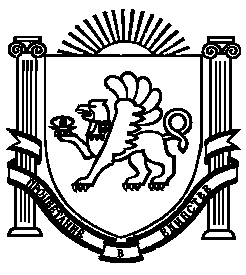 